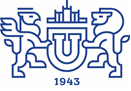 
23.09.2019Грант 09.25. Гранты DAAD на проведения исследований для кандидатов наук и молодых ученыхDAAD 
Дедлайн: 15 ноября 2019Грант: 1000€ в месяцКогда: каждый годГрант выплачивается на период от 1 до 6 месяцев. Период выплаты гранта определяет комиссия и он зависит от исследовательского проекта и графика работы кандидата.Стипендия состоит из:ежемесячной стипендии: 850€ – студентам аспирантуры и 1200€ – кандидатам наук и молодым ученым;транспортные расходы;оплату медицинской страховки и страховки от несчастных случаев (если эти расходы не оплачиваются другой организацией).Требования к кандидатамГрант могут получить высококвалифицированные выпускники университетов. Очень важным фактором в отборочном процессе является хорошо спланированное предложение о проведении исследования и обучения в Германии, которое согласовано с научным руководителем одного из немецких университетов.Для кандидатов с разных стран разные требования и сроки подачи заявки, чтоб их узнать необходимо свериться с сайтом организаторов.Более подробная информация на сайтеМинистерство науки и высшего образования российской федерацииюжно-уральский государственный УНИВЕРСИТЕТУПРАВЛЕНИЕ МЕЖДУНАРОДНОГО СОТРУДНИЧЕСТВА